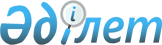 "2016-2018 жылдарға арналған аудандық бюджет туралы" Жамбыл аудандық мәслихатының 2015 жылғы 25 желтоқсандағы №48-2 шешіміне өзгерістер енгізу туралыЖамбыл облысы Жамбыл аудандық мәслихатының 2016 жылғы 18 қазандағы № 5-2 шешімі. Жамбыл облысы Әділет департаментінде 2016 жылғы 21 қазанда № 3187 болып тіркелді      РҚАО-ның ескертпесі.

      Құжаттың мәтінінде түпнұсқаның пунктуациясы мен орфографиясы сақталған.

      Қазақстан Республикасының 2008 жылғы 4 желтоқсандағы Бюджет кодексінің 109-бабына, "Қазақстан Республикасындағы жергілікті мемлекеттік басқару және өзін-өзі басқару туралы" Қазақстан Республикасының 2001 жылғы 23 қаңтардағы Заңының 6-бабына және "2016-2018 жылдарға арналған облыстық бюджет туралы" Жамбыл облыстық мәслихатының 2015 жылғы 25 желтоқсандағы №48-2 шешіміне өзгерістер енгізу туралы" Жамбыл облыстық мәслихатының 2016 жылғы 7 қазандағы №5-6 шешіміне (нормативтік құқықтық актілерді мемлекеттік тіркеу Тізілімінде №3175 болып тіркелген) сәйкес Жамбыл аудандық мәслихаты ШЕШІМ ҚАБЫЛДАДЫ: 

      1. "2016-2018 жылдарға арналған аудандық бюджет туралы" Жамбыл аудандық мәслихатының 2015 жылғы 25 желтоқсандағы № 48-2 шешіміне (нормативтік құқықтық актілерді мемлекеттік тіркеу Тізілімінде № 2877 болып тіркелген, 2016 жылғы 6 және 9 қаңтардағы №1 және 2 "Шұғыла-Радуга" газетінде жарияланған) келесі өзгерістер енгізілсін:

      1 тармақта:  

      1) тармақшада:

      "8 563 943" сандары "8 664 497" сандарымен ауыстырылсын;

      "4 580" сандары "6 370" сандарымен ауыстырылсын;

       "10 091" сандары "22 000" сандарымен ауыстырылсын;

       "7 508 166" сандары "7 588 720" сандарымен ауыстырылсын;

      2) тармақшада:

      "8 971 948" сандары "9 072 502" сандарымен ауыстырылсын.

      Аталған шешімнің 1, 4 қосымшалары осы шешімнің 1 және 2 қосымшаларына сәйкес жаңа редакцияда мазмұндалсын.

      2. Осы шешімнің орындалуына бақылау және интернет ресурстарында жариялауды аудандық мәслихаттың аумақтық әлеуметтік-экономикалық дамуы, бюджет және жергілікті салықтар мәселелері жөніндегі тұрақты комиссиясына жүктелсін.

      3. Осы шешім әділет органдарында мемлекеттік тіркеуден өткен күннен бастап күшіне енеді және 2016 жылдың 1 қаңтарынан бастап қолданылады.

 2016 жылға арналған Жамбыл ауданының бюджеті Жамбыл ауданының ауылдық округтерінің 2016 жылға арналған бюджеттік бағдарламалары
					© 2012. Қазақстан Республикасы Әділет министрлігінің «Қазақстан Республикасының Заңнама және құқықтық ақпарат институты» ШЖҚ РМК
				
      Жамбыл аудандық мәслихат

Жамбыл аудандық 

      сессиясының төрағасы:

мәслихат хатшысы:

      Н. Сматов

Р. Бегалиев
Жамбыл аудандық
мәслихатының 2016 жылғы
18 қазандағы № 5-2 шешіміне
1 қосымша Жамбыл аудандық
мәслихатының 2015 жылғы
25 желтоқсандағы №48-2
шешіміне 1 қосымшаАТАУЫ

АТАУЫ

АТАУЫ

АТАУЫ

2016 жыл, сомасы мың теңге

Санаты

Санаты

Санаты

Санаты

2016 жыл, сомасы мың теңге

Сыныбы

Сыныбы

Сыныбы

2016 жыл, сомасы мың теңге

Ішкі сыныбы

Ішкі сыныбы

2016 жыл, сомасы мың теңге

1. КІРІСТЕР

8 664 497

1

САЛЫҚТЫҚ ТҮСІМДЕР

1 047 407

01

Табыс салығы

293 216

2

Жеке табыс салығы

293 216

03

Әлеуметтік салық

235 000

1

Әлеуметтік салық

235 000

04

Меншікке салынатын салықтар

443 784

1

Мүлікке салынатын салықтар

368 027

3

Жер салығы

9 113

4

Көлік құралдарына салынатын салық

63 944

5

Бірыңғай жер салығы

2 700

05

Тауарларға, жұмыстарға және қызметтерге салынатын ішкі салықтар

67 825

2

Акциздер

52 000

3

Табиғи және басқа да ресурстарды пайдаланғаны үшін түсетін түсімдер

2 500

4

Кәсіпкерлік және кәсіби қызметті жүргізгені үшін алынатын алымдар

13 325

07

Басқа да салықтар

82

1

Басқа да салықтар

82

08

Заңдық мәндi iс-әрекеттердi жасағаны және (немесе) оған уәкiлеттiгi бар мемлекеттiк органдар немесе лауазымды адамдар құжаттар бергенi үшiн алынатын мiндеттi төлемдер

7 500

1

Мемлекеттік баж

7 500

2

САЛЫҚТЫҚ ЕМЕС ТҮСІМДЕР

6 370

01

Мемлекеттік меншіктен түсетін кірістер

2 670

5

Мемлекет меншігіндегі мүлікті жалға беруден түсетін кірістер

2 670

06

Өзге де салықтық емес түсімдер

3 700

1

Өзге де салықтық емес түсімдер

3 700

3

НЕГІЗГІ КАПИТАЛДЫ САТУДАН ТҮСЕТІН ТҮСІМДЕР

22 000

03

Жерді және материалдық емес активтерді сату

22 000

1

Жерді сату

21 000

2

Материалдық емес активтерді сату

1 000

4

ТРАНСФЕРТТЕРДІҢ ТҮСІМДЕРІ

7 588 720

02

Мемлекеттік басқарудың жоғары тұрған органдарынан түсетін трансферттер

7 588 720

2

Облыстық бюджеттен түсетін трансферттер

7 588 720

Функционалдық топ

Функционалдық топ

Функционалдық топ

Функционалдық топ

2016 жыл, сомасы мың теңге

Бюджеттік бағдарламалардың әкiмшiсi

Бюджеттік бағдарламалардың әкiмшiсi

Бюджеттік бағдарламалардың әкiмшiсi

2016 жыл, сомасы мың теңге

Бағдарлама

Бағдарлама

2016 жыл, сомасы мың теңге

Атауы

2016 жыл, сомасы мың теңге

2. Шығыстар

9 072 502

01

Жалпы сипаттағы мемлекеттiк қызметтер

557 054

112

Аудан (облыстық маңызы бар қала) мәслихатының аппараты

18 036

001

Аудан (облыстық маңызы бар қала) мәслихатының қызметін қамтамасыз ету жөніндегі қызметтер

17 965

003

Мемлекеттік органның күрделі шығыстары

71

122

Аудан (облыстық маңызы бар қала) әкімінің аппараты

120 201

001

Аудан (облыстық маңызы бар қала) әкімінің қызметін қамтамасыз ету жөніндегі қызметтер

116 967

003

Мемлекеттік органның күрделі шығыстары

3 234

123

Қаладағы аудан, аудандық маңызы бар қала, кент, ауыл, ауылдық округ әкімінің аппараты

333 783

001

Қаладағы аудан, аудандық маңызы бар қаланың, кент, ауыл, ауылдық округ әкімінің қызметін қамтамасыз ету жөніндегі қызметтер

333 533

022

Мемлекеттік органның күрделі шығыстары

250

452

Ауданның (облыстық маңызы бар қаланың) қаржы бөлімі

21 432

001

Ауданның (облыстық маңызы бар қаланың) бюджетін орындау және коммуналдық меншігін басқару саласындағы мемлекеттік саясатты іске асыру жөніндегі қызметтер

19 853

003

Салық салу мақсатында мүлікті бағалауды жүргізу

1 579

453

Ауданның (облыстық маңызы бар қаланың) экономика және бюджеттік жоспарлау бөлімі

16 768

001

Экономикалық саясатты, мемлекеттік жоспарлау жүйесін қалыптастыру және дамыту саласындағы мемлекеттік саясатты іске асыру жөніндегі қызметтер

16 520

004

Мемлекеттік органның күрделі шығыстары

248

458

Ауданның (облыстық маңызы бар қаланың) тұрғын үй-коммуналдық шаруашылығы, жолаушылар көлігі және автомобиль жолдары бөлімі

37 958

001

Жергілікті деңгейде тұрғын үй-коммуналдық шаруашылығы, жолаушылар көлігі және автомобиль жолдары саласындағы мемлекеттік саясатты іске асыру жөніндегі қызметтер

37 958

494

Ауданның (облыстық маңызы бар қаланың) кәсіпкерлік және өнеркәсіп бөлімі

8 876

001

Жергілікті деңгейде кәсіпкерлікті және өнеркәсіпті дамыту саласындағы мемлекеттік саясатты іске асыру жөніндегі қызметтер

8 876

02

Қорғаныс

71 411

122

Аудан (облыстық маңызы бар қала) әкімінің аппараты

71 411

005

Жалпыға бірдей әскери міндетті атқару шеңберіндегі іс-шаралар

5 759

006

Аудан (облыстық маңызы бар қала) ауқымындағы төтенше жағдайлардың алдын алу және оларды жою

65 652

03

Қоғамдық тәртіп, қауіпсіздік, құқықтық, сот, қылмыстық-атқару қызметі

13 100

458

Ауданның (облыстық маңызы бар қаланың) тұрғын үй-коммуналдық шаруашылығы, жолаушылар көлігі және автомобиль жолдары бөлімі

13 100

021

Елдi мекендерде жол қозғалысы қауiпсiздiгін қамтамасыз ету

13 100

04

Бiлiм беру

5 277 890

464

Ауданның (облыстық маңызы бар қаланың) білім бөлімі

261 873

009

Мектепке дейінгі тәрбие мен оқыту ұйымдарының қызметін қамтамасыз ету

261 873

464

Ауданның (облыстық маңызы бар қаланың) білім бөлімі

613 301

040

Мектепке дейінгі білім беру ұйымдарында мемлекеттік білім беру тапсырысын іске асыруға

613 301

464

Ауданның (облыстық маңызы бар қаланың) білім бөлімі

4 092 415

003

Жалпы білім беру

4 017 412

006

Балаларға қосымша білім беру

75 003

465

Ауданның (облыстық маңызы бар қаланың) дене шынықтыру және спорт бөлімі

109 966

017

Балалар мен жасөспірімдерге спорт бойынша қосымша білім беру

109 966

464

Ауданның (облыстық маңызы бар қаланың) білім бөлімі

194 115

001

Жергілікті деңгейде білім беру саласындағы мемлекеттік саясатты іске асыру жөніндегі қызметтер

29 865

005

Ауданның (облыстық маңызы бар қаланың) мемлекеттiк бiлiм беру мекемелер үшiн оқулықтар мен оқу-әдiстемелiк кешендерді сатып алу және жеткiзу

80 234

012

Мемлекеттік органның күрделі шығыстары

1 000

015

Жетім баланы (жетім балаларды) және ата-аналарының қамқорынсыз қалған баланы (балаларды) күтіп-ұстауға қамқоршыларға (қорғаншыларға) ай сайынға ақшалай қаражат төлемі

24 347

022

Жетім баланы (жетім балаларды) және ата-анасының қамқорлығынсыз қалған баланы (балаларды) асырап алғаны үшін Қазақстан азаматтарына біржолғы ақша қаражатын төлеуге арналған төлемдер

1 276

029

Балалар мен жасөспірімдердің психикалық денсаулығын зерттеу және халыққа психологиялық-медициналық-педагогикалық консультациялық көмек көрсету

23 727

067

Ведомстволық бағыныстағы мемлекеттік мекемелерінің және ұйымдарының күрделі шығыстары

33 666

466

Ауданның (облыстық маңызы бар қаланың) сәулет, қала құрылысы және құрылыс бөлімі

6 220

037

Мектепке дейiнгi тәрбие және оқыту объектілерін салу және реконструкциялау

6 220

06

Әлеуметтiк көмек және әлеуметтiк қамсыздандыру

502 479

464

Ауданның (облыстық маңызы бар қаланың) білім бөлімі

25 127

030

Патронат тәрбиешілерге берілген баланы (балаларды) асырап бағу

25 127

451

Ауданның (облыстық маңызы бар қаланың) жұмыспен қамту және әлеуметтік бағдарламалар бөлімі

379 728

002

Жұмыспен қамту бағдарламасы

84 273

004

Ауылдық жерлерде тұратын денсаулық сақтау, білім беру, әлеуметтік қамтамасыз ету, мәдениет, спорт және ветеринар мамандарына отын сатып алуға Қазақстан Республикасының заңнамасына сәйкес әлеуметтік көмек көрсету

10 719

005

Мемлекеттік атаулы әлеуметтік көмек

2 787

006

Тұрғын үйге көмек көрсету

9 500

007

Жергілікті өкілетті органдардың шешімі бойынша мұқтаж азаматтардың жекелеген топтарына әлеуметтік көмек

16 517

010

Үйден тәрбиеленіп оқытылатын мүгедек балаларды материалдық қамтамасыз ету

4 635

014

Мұқтаж азаматтарға үйде әлеуметтік көмек көрсету

23 767

016

18 жасқа дейінгі балаларға мемлекеттік жәрдемақылар

174 443

017

Мүгедектерді оңалту жеке бағдарламасына сәйкес, мұқтаж мүгедектерді міндетті гигиеналық құралдармен және ымдау тілі мамандарының қызмет көрсетуін, жеке көмекшілермен қамтамасыз ету

50 729

023

Жұмыспен қамту орталықтарының қызметін қамтамасыз ету

2 358

451

Ауданның (облыстық маңызы бар қаланың) жұмыспен қамту және әлеуметтік бағдарламалар бөлімі

96 077

001

Жергілікті деңгейде халық үшін әлеуметтік бағдарламаларды жұмыспен қамтуды қамтамасыз етуді іске асыру саласындағы мемлекеттік саясатты іске асыру жөніндегі қызметтер

35 185

011

Жәрдемақыларды және басқа да әлеуметтік төлемдерді есептеу, төлеу мен жеткізу бойынша қызметтерге ақы төлеу

1 865

021

Мемлекеттік органның күрделі шығыстары

55

025

Өрлеу жобасы бойынша келісілген қаржылай көмекті енгізу

58 972

458

Ауданның (облыстық маңызы бар қаланың) тұрғын үй-коммуналдық шаруашылығы, жолаушылар көлігі және автомобиль жолдары бөлімі

1 547

050

Қазақстан Республикасында мүгедектердің құқықтарын қамтамасыз ету және өмір сүру сапасын жақсарту жөніндегі 2012 - 2018 жылдарға арналған іс-шаралар жоспарын іске асыру

1 547

07

Тұрғын үй-коммуналдық шаруашылық

1 431 303

123

Қаладағы аудан, аудандық маңызы бар қала, кент, ауыл, ауылдық округ әкімінің аппараты

19 060

027

Жұмыспен қамту 2020 жол картасы бойынша қалаларды және ауылдық елді мекендерді дамыту шеңберінде объектілерді жөндеу және абаттандыру

19 060

455

Ауданның (облыстық маңызы бар қаланың) мәдениет және тілдерді дамыту бөлімі

126 864

024

Жұмыспен қамту 2020 жол картасы бойынша қалаларды және ауылдық елді мекендерді дамыту шеңберінде объектілерді жөндеу

126 864

458

Ауданның (облыстық маңызы бар қаланың) тұрғын үй-коммуналдық шаруашылығы, жолаушылар көлігі және автомобиль жолдары бөлімі

7 818

003

Мемлекеттік тұрғын үй қорының сақталуын ұйымдастыру

 7 145

041

Жұмыспен қамту 2020 жол картасы бойынша қалаларды және ауылдық елді мекендерді дамыту шеңберінде объектілерді жөндеу және абаттандыру

673

464

Ауданның (облыстық маңызы бар қаланың) білім бөлімі

47 408

026

Жұмыспен қамту 2020 жол картасы бойынша қалаларды және ауылдық елді мекендерді дамыту шеңберінде объектілерді жөндеу

47 408

466

Ауданның (облыстық маңызы бар қаланың) сәулет, қала құрылысы және құрылыс бөлімі

274 453

003

Коммуналдық тұрғын үй қорының тұрғын үйін жобалау және (немесе) салу, реконструкциялау

1 931

004

Инженерлік-коммуникациялық инфрақұрылымды жобалау, дамыту және (немесе) жайластыру

272 522

123

Қаладағы аудан, аудандық маңызы бар қала, кент, ауыл, ауылдық округ әкімінің аппараты

82 768

014

Елді мекендерді сумен жабдықтауды ұйымдастыру

82 768

458

Ауданның (облыстық маңызы бар қаланың) тұрғын үй-коммуналдық шаруашылығы, жолаушылар көлігі және автомобиль жолдары бөлімі

14 697

012

Сумен жабдықтау және су бұру жүйесінің жұмыс істеуі

14 697

466

Ауданның (облыстық маңызы бар қаланың) сәулет, қала құрылысы және құрылыс бөлімі

759 524

058

Елді мекендердегі сумен жабдықтау және су бұру жүйелерін дамыту

759 524

123

Қаладағы аудан, аудандық маңызы бар қала, кент, ауыл, ауылдық округ әкімінің аппараты

20 577

008

Елді мекендердегі көшелерді жарықтандыру

14 133

009

Елді мекендердің санитариясын қамтамасыз ету

1 564

011

Елді мекендерді абаттандыру мен көгалдандыру

4 880

458

Ауданның (облыстық маңызы бар қаланың) тұрғын үй-коммуналдық шаруашылығы, жолаушылар көлігі және автомобиль жолдары бөлімі

78 134

015

Елді мекендердегі көшелерді жарықтандыру

46 845

016

Елдi мекендердiң санитариясын қамтамасыз ету

5 210

018

Елдi мекендердi абаттандыру және көгалдандыру

26 079

08

Мәдениет, спорт, туризм және ақпараттық кеңістiк

360 741

455

Ауданның (облыстық маңызы бар қаланың) мәдениет және тілдерді дамыту бөлімі

144 445

003

Мәдени-демалыс жұмысын қолдау

144 445

123

Қаладағы аудан, аудандық маңызы бар қала, кент, ауыл, ауылдық округ әкімінің аппараты

13 624

028

Жергілікті деңгейде дене шынықтыру-сауықтыру және спорттық іс шараларды іске асыру

13 624

465

Ауданның (облыстық маңызы бар қаланың) дене шынықтыру және спорт бөлімі

19 488

001

Жергілікті деңгейде дене шынықтыру және спорт саласындағы мемлекеттік саясатты іске асыру жөніндегі қызметтер

11 988

005

Ұлттық және бұқаралық спорт түрлерін дамыту

2 200

006

Аудандық (облыстық маңызы бар қалалық) деңгейде спорттық жарыстар өткiзу

2 500

007

Әртүрлi спорт түрлерi бойынша аудан (облыстық маңызы бар қала) құрама командаларының мүшелерiн дайындау және олардың облыстық спорт жарыстарына қатысуы

2 800

455

Ауданның (облыстық маңызы бар қаланың) мәдениет және тілдерді дамыту бөлімі

87 865

006

Аудандық (қалалық) кiтапханалардың жұмыс iстеуi

86 865

007

Мемлекеттік тілді және Қазақстан халықтарының басқа да тілдерін дамыту

1 000

456

Ауданның (облыстық маңызы бар қаланың) ішкі саясат бөлімі

22 000

002

Мемлекеттік ақпараттық саясат жүргізу жөніндегі қызметтер

22 000

455

Ауданның (облыстық маңызы бар қаланың) мәдениет және тілдерді дамыту бөлімі

12 188

001

Жергілікті деңгейде тілдерді және мәдениетті дамыту саласындағы мемлекеттік саясатты іске асыру жөніндегі қызметтер

10 338

010

Мемлекеттік органның күрделі шығыстары

316

032

Ведомстволық бағыныстағы мемлекеттік мекемелерінің және ұйымдарының күрделі шығыстары

1 534

456

Ауданның (облыстық маңызы бар қаланың) ішкі саясат бөлімі

61 131

001

Жергілікті деңгейде ақпарат, мемлекеттілікті нығайту және азаматтардың әлеуметтік сенімділігін қалыптастыру саласында мемлекеттік саясатты іске асыру жөніндегі қызметтер

19 942

003

Жастар саясаты саласында іс-шараларды іске асыру

40 015

006

Мемлекеттік органның күрделі шығыстары

1 174

10

Ауыл, су, орман, балық шаруашылығы, ерекше қорғалатын табиғи аумақтар, қоршаған ортаны және жануарлар дүниесін қорғау, жер қатынастары

185 390

462

Ауданның (облыстық маңызы бар қаланың) ауыл шаруашылығы бөлімі

24 121

001

Жергілікті деңгейде ауыл шаруашылығы саласындағы мемлекеттік саясатты іске асыру жөніндегі қызметтер

17 537

099

Мамандардың әлеуметтік көмек көрсетуі жөніндегі шараларды іске асыру

6 584

473

Ауданның (облыстық маңызы бар қаланың) ветеринария бөлімі

59 276

001

Жергілікті деңгейде ветеринария саласындағы мемлекеттік саясатты іске асыру жөніндегі қызметтер

33 538

005

Мал көмінділерінің (биотермиялық шұңқырлардың) жұмыс істеуін қамтамасыз ету

750

007

Қаңғыбас иттер мен мысықтарды аулауды және жоюды ұйымдастыру

3 000

008

Алып қойылатын және жойылатын ауру жануарлардың, жануарлардан алынатын өнімдер мен шикізаттың құнын иелеріне өтеу

9 476

009

Жануарлардың энзоотиялық аурулары бойынша ветеринариялық іс-шараларды жүргізу

1 812

010

Ауыл шаруашылығы жануарларын сәйкестендіру жөніндегі іс-шараларды өткізу

7 500

032

Ведомстволық бағыныстағы мемлекеттік мекемелердің және ұйымдардың күрделі шығыстары

3 200

463

Ауданның (облыстық маңызы бар қаланың) жер қатынастары бөлімі

12 993

001

Аудан (облыстық маңызы бар қала) аумағында жер қатынастарын реттеу саласындағы мемлекеттік саясатты іске асыру жөніндегі қызметтер

12 393

006

Аудандардың, облыстық маңызы бар, аудандық маңызы бар қалалардың, кенттердiң, ауылдардың, ауылдық округтердiң шекарасын белгiлеу кезiнде жүргiзiлетiн жерге орналастыру

600

473

Ауданның (облыстық маңызы бар қаланың) ветеринария бөлімі

89 000

011

Эпизоотияға қарсы іс-шаралар жүргізу

89 000

11

Өнеркәсіп, сәулет, қала құрылысы және құрылыс қызметі

63 403

466

Ауданның (облыстық маңызы бар қаланың) сәулет, қала құрылысы және құрылыс бөлімі

63 403

001

Құрылыс, облыс қалаларының, аудандарының және елді мекендерінің сәулеттік бейнесін жақсарту саласындағы мемлекеттік саясатты іске асыру және ауданның (облыстық маңызы бар қаланың) аумағын оңтайла және тиімді қала құрылыстық игеруді қамтамасыз ету жөніндегі қызметтер

20 403

013

Аудан аумағында қала құрылысын дамытудың кешенді схемаларын, аудандық (облыстық) маңызы бар қалалардың, кенттердің және өзге де ауылдық елді мекендердің бас жоспарларын әзірлеу

43 000

12

Көлiк және коммуникация

434 418

123

Қаладағы аудан, аудандық маңызы бар қала, кент, ауыл, ауылдық округ әкімінің аппараты

162 444

045

Елді мекендер көшелеріндегі автомобиль жолдарын күрделі және орташа жөндеу

162 444

458

Ауданның (облыстық маңызы бар қаланың) тұрғын үй-коммуналдық шаруашылығы, жолаушылар көлігі және автомобиль жолдары бөлімі

271 974

023

Автомобиль жолдарының жұмыс істеуін қамтамасыз ету

24 953

045

Аудандық маңызы бар автомобиль жолдарын және елді-мекендердің көшелерін күрделі және орташа жөндеу

247 021

13

Басқалар

80 239

123

Қаладағы аудан, аудандық маңызы бар қала, кент, ауыл, ауылдық округ әкімінің аппараты

74 774

040

"Өңірлерді дамыту" Бағдарламасы шеңберінде өңірлерді экономикалық дамытуға жәрдемдесу бойынша шараларды іске асыру

74 774

452

Ауданның (облыстық маңызы бар қаланың) қаржы бөлімі

5 465

012

Ауданның (облыстық маңызы бар қаланың) жергілікті атқарушы органының резерві

5 465

14

Борышқа қызмет көрсету

15

452

Ауданның (облыстық маңызы бар қаланың) қаржы бөлімі

15

013

Жергілікті атқарушы органдардың облыстық бюджеттен қарыздар бойынша сыйақылар мен өзге де төлемдерді төлеу бойынша борышына қызмет көрсету

15

15

Трансферттер

95 059

452

Ауданның (облыстық маңызы бар қаланың) қаржы бөлімі

95 059

006

Нысаналы пайдаланылмаған (толық пайдаланылмаған) трансферттерді қайтару

872

051

Жергілікті өзін өзі басқару органдарына берілетін трансферттер

94 187

3. Таза бюджеттік кредиттеу

11 777

Бюджеттік кредиттер

25 452

10

Ауыл, су, орман, балық шаруашылығы, ерекше қорғалатын табиғи аумақтар, қоршаған ортаны және жануарлар дүниесін қорғау, жер қатынастары

25 452

462

Ауданның (облыстық маңызы бар қаланың) ауыл шаруашылығы бөлімі

25 452

008

Мамандарды әлеуметтік қолдау шараларын іске асыруға берілетін бюджеттік кредиттер

25 452

Функционалдық топ

Функционалдық топ

Функционалдық топ

Функционалдық топ

Бюджеттік бағдарламалардың әкімшісі

Бюджеттік бағдарламалардың әкімшісі

Бюджеттік бағдарламалардың әкімшісі

Бағдарлама

Бағдарлама

Бюджеттік кредиттерді өтеу

13 675

Санаты

Санаты

Санаты

Санаты

Сыныбы

Сыныбы

Сыныбы

Iшкi сыныбы

Iшкi сыныбы

5

Бюджеттік кредиттерді өтеу

13 675

01

Бюджеттік кредиттерді өтеу

13 675

1

Мемлекеттік бюджеттен берілген бюджеттік кредиттерді өтеу

13 675

Функционалдық топ

Функционалдық топ

Функционалдық топ

Функционалдық топ

Бюджеттік бағдарламалардың әкімшісі

Бюджеттік бағдарламалардың әкімшісі

Бюджеттік бағдарламалардың әкімшісі

Бағдарлама

Бағдарлама

4. Қаржы активтерімен жасалынған операциялар бойынша сальдо

0

Қаржы активтерін сатып алу

0

Санаты

Санаты

Санаты

Санаты

Сыныбы

Сыныбы

Сыныбы

Iшкi сыныбы

Iшкi сыныбы

Мемлекеттік қаржы активтерін сатудан түсетін түсімдер

0

01

Мемлекеттік қаржы активтерін сатудан түсетін түсімдер

0

1

Қаржы активтерін ел ішінде сатудан түсетін түсімдер

0

Функционалдық топ

Функционалдық топ

Функционалдық топ

Функционалдық топ

Бюджеттік бағдарламалардың әкімшісі

Бюджеттік бағдарламалардың әкімшісі

Бюджеттік бағдарламалардың әкімшісі

Бағдарлама

Бағдарлама

5. Бюджет тапшылығы (профициті)

-419 782

6. Бюджет тапшылығын қаржыландыру (профицитін пайдалану)

419 782

Санаты

Санаты

Санаты

Санаты

Сыныбы

Сыныбы

Сыныбы

Iшкi сыныбы

Iшкi сыныбы

7

Қарыздар түсімі

25 452

01

Мемлекеттік ішкі қарыздар

25 452

2

Қарыз алу келісім-шарттары

25 452

16

Қарыздарды өтеу

10 005

452

Ауданның (облыстық маңызы бар қаланың) қаржы бөлімі

10 005

008

Жергілікті атқарушы органның жоғары тұрған бюджет алдындағы борышын өтеу

10 005

8

Бюджет қаражаттары қалдықтарының қозғалысы

404 335

Жамбыл аудандық
мәслихатының 2016 жылғы 
 18 қазандағы № 5-2 шешіміне
2 қосымшаЖамбыл аудандық
мәслихатының 2015 жылғы 
"25" желтоқсандағы №48-2
шешіміне 4 қосымша№

Аудандағы аудан, аудандық маңызы бар қала, кент, ауыл, ауылдық округ әкімі аппараттарының атаулары

Бағдарламаның атауы

Бағдарламаның атауы

Бағдарламаның атауы

Бағдарламаның атауы

Бағдарламаның атауы

Бағдарламаның атауы

Бағдарламаның атауы

Бағдарламаның атауы

Бағдарламаның атауы

Бағдарламаның атауы

№

Аудандағы аудан, аудандық маңызы бар қала, кент, ауыл, ауылдық округ әкімі аппараттарының атаулары

001 "Қаладағы аудан, аудандық маңызы бар қаланың, кент, ауыл, ауылдық округ әкімінің қызметін қамтамасыз ету жөніндегі қызметтер"

008 "Елді мекендердегі көшелерді жарықтандыру"

009 "Елді мекендердің сани-тариясын қамтамасыз ету"

011 "Елді мекендерді абаттандыру мен көгалдандыру"

014 "Елді мекендерді сумен жабдықтауды ұйымдастыру"

022 "Мемлекеттік органның күрделі шығыстары"

027 'Жұмыспен қамту 2020 жол картасы бойынша қалаларды және ауылдық елді мекендерді дамыту шеңберінде объектілерді жөндеу және абаттандыру

028 "Жергілікті деңгейде дене шынықтырусауықтыру және спорттық іс шараларды іске асыру"

040 "Өңірлерді дамыту" Бағдарламасы шеңберінде өңірлерді экономикалық дамытуға жәрдемдесу бойынша шараларды іске асыру"

045 "Елді мекендер көшелеріндегі автомобиль жолдарын күрделі және орташа жөндеу"

1

"Аса ауылдық округі әкімінің аппараты" коммуналдық мемлекеттік мекемесі

24130

22752

867

725

12265

67736

2

"Айшабибі ауылдық округі әкімінің аппараты" коммуналдық мемлекеттік мекемесі

21837

5569

7776

2680

772

4397

11923

3

"Ақбастау ауылдық округі әкімінің аппараты" коммуналдық мемлекеттік мекемесі

17085

5303

1172

959

3000

4

"Ақбұлым ауылдық округі әкімінің аппараты" коммуналдық мемлекеттік мекемесі

17755

2625

195

628

3420

5

"Бесағаш ауылдық округі әкімінің аппараты" коммуналдық мемлекеттік мекемесі

23179

1160

1320

927

4899

3154

6

"Гродеково ауылдық округі әкімінің аппараты" коммуналдық мемлекеттік мекемесі

21274

3554

1274

865

4951

7

"Жамбыл ауылдық округі әкімінің аппараты" коммуналдық мемлекеттік мекемесі

21885

5000

3099

1317

866

4919

4143

8

"Қарой ауылдық округі әкімінің аппараты" коммуналдық мемлекеттік мекемесі

20285

1139

579

4498

13529

9

"Қызылқайнар ауылдық округі әкімінің аппараты" коммуналдық мемлекеттік мекемесі

20983

3651

1197

865

4095

10

"Қаратөбе ауылдық округі әкімінің аппараты" коммуналдық мемлекеттік мекемесі

20083

2404

1307

903

3926

29536

11

"Қаракемер ауылдық округі әкімінің аппараты" коммуналдық мемлекеттік мекемесі

17290

1364

3405

866

3000

2893

12

"Көлқайнар ауылдық округі әкімінің аппараты" коммуналдық мемлекеттік мекемесі

18891

14990

1981

770

3173

19836

13

"Ерназар ауылдық округі әкімінің аппараты" коммуналдық мемлекеттік мекемесі

16894

168

1619

591

2800

14

"Өрнек ауылдық округі әкімінің аппараты" коммуналдық мемлекеттік мекемесі

17829

7334

1536

865

3000

9694

15

"Пионер ауылдық округі әкімінің аппараты" коммуналдық мемлекеттік мекемесі

18112

4800

7622

739

948

3000

16

"Полатқосшы ауылдық округі әкімінің аппараты" коммуналдық мемлекеттік мекемесі

21735

489

292

591

6494

17

"Тоғызтарау ауылдық округі әкімінің аппараты" коммуналдық мемлекеттік мекемесі

14286

200

80

250

425

904

2937

Барлығы:

333533

14133

1564

4880

82768

250

19060

13624

74774

162444

